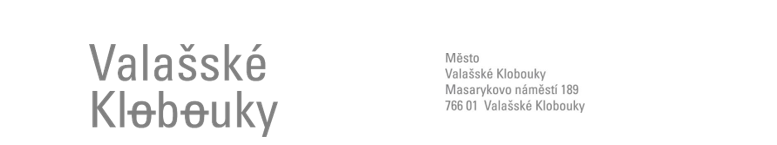 TajemníkObjednávka číslo -  DO/0911/2023/TAJKopii objednávky doložte k faktuře. Číslo objednávky je nutné uvést na faktuře.	…………………………………………….   	……………………………………………..	objednatel	dodavatelDatum:22.12.2023Thomas International CZ s.r.o.Lelkova 930/5663700  BrnoIČ 25294610Vyřizuje:Kojecká MirkaThomas International CZ s.r.o.Lelkova 930/5663700  BrnoIČ 25294610Telefon:577311148Thomas International CZ s.r.o.Lelkova 930/5663700  BrnoIČ 25294610PID:MUVKX008N15FThomas International CZ s.r.o.Lelkova 930/5663700  BrnoIČ 25294610IČO:00284611Thomas International CZ s.r.o.Lelkova 930/5663700  BrnoIČ 25294610Peněžní ústav:Československá obchodní banka, a. s.Thomas International CZ s.r.o.Lelkova 930/5663700  BrnoIČ 25294610Číslo účtu:292669434/0300Thomas International CZ s.r.o.Lelkova 930/5663700  BrnoIČ 25294610Thomas International CZ s.r.o.Lelkova 930/5663700  BrnoIČ 25294610PopisCenaTermínSpuštění systému Thomas HUB včetně předplatného108 900,0031.12.2023doložka o provedené předběžné řídící kontroledoložka o provedené předběžné řídící kontroledoložka o provedené předběžné řídící kontroleDoložka o provedené průběžné řídící kontrole ANONEPříkazce operacePřipravovaná operace je nezbytná pro plnění úkolů, podklady jsou správné a úplné, operace splňuje kritéria hospodárnosti, efektivnosti a účelnosti. Připravovaná operace je v souladu s právními předpisy a byla schválena v příslušných orgánech města.Doplňující údaje:    Investiční výdaj (uvést kód CZ CPA/CC ……………………………………………………..)    Neinvestiční výdajPodpis:Správce rozpočtuPřipravovaná operace je v souladu se zákonem 250/2000 Sb. a v souladu se schváleným (upraveným rozpočtem) Připravovaná operace je v souladu s právními předpisy a byla schválena v příslušných orgánech města.Připravovaná operace má dopad na rozpočet roku ……… ve výšiDoplňující údajePodpis: